Obec Pavlovice u Přerova ve spolupráci s Ženami v akci pořádají v neděli 2. 12. 2018 v 16.30 hodin 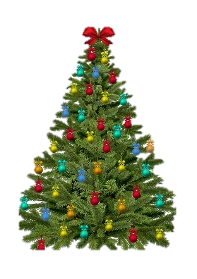 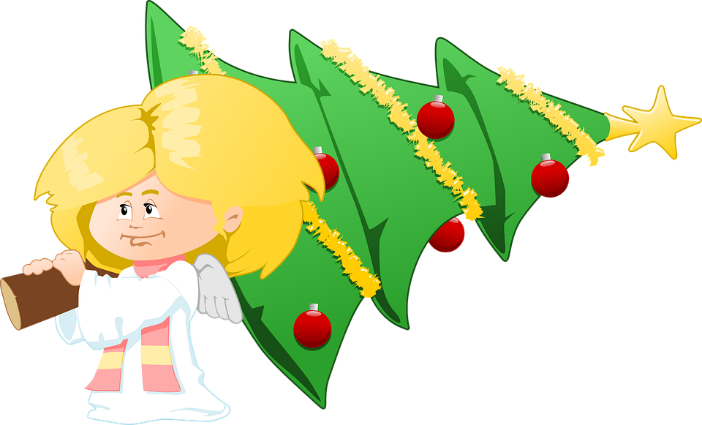 tradiční ROZSVĚCOVÁNÍ VÁNOČNÍHO STROMKUVánoční pásmo si připravily děti z naší školyPro všechny bude připraveno občerstvení: svařák, káva, čaj